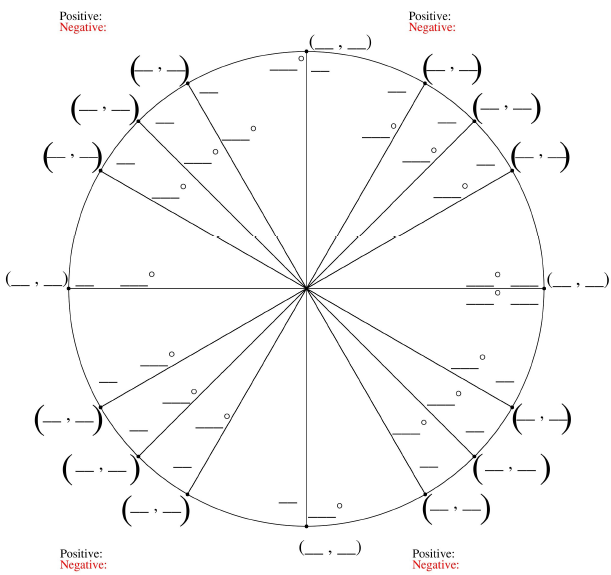 	(    ,    )	(    ,    )	(    ,    )	(    ,    )	(    ,    )	(    ,    )	(    ,    )	(    ,    )